SYRACUSE JUNIOR HIGH SCHOOL	7th GRADE COURSE REQUESTS	SCHOOL YEAR 2021-2022Name:_________________________________	   Student ID #:____________________	Phone #:___________________Alternate Classes   1. __________________   2. __________________   3. __________________(Choose 3 alternate classes in case of schedule conflicts, class cancellation, or over enrollment.)Plan your registration carefully. A $10.00 fee is charged for each class change after this form is turned in. Parents and students sign below to acknowledge their approval of course requests.  Parent Signature:		Student Signature:		Date:	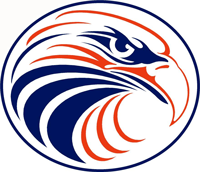 FINE ARTS (At least 1 Fine Arts class is required in 7th or 8th grades)Visual Arts2101	Art Foundations 1	(sem)General Music2316	Music Exploration	(sem)Band	2204	Beginning Band (Brass)		(year)2205	Beginning Band (Woodwinds)	(year)2206	Beginning Band (Percussion)	(year)Choir2304	Women’s Choir (Soprano/Alto)	(sem)2305	Men’s Choir (Tenor/Bass)	(sem)Orchestra2405	Orchestra 1 	(year)Theatre2502	Theatre 1	(sem)PHYSICAL EDUCATION1040	Zumba/Kickboxing	(sem)1041	Styles of Dance	(sem)STEM6700	Design and Modeling/Robotics	 (sem)WORLD LANGUAGES3110	Spanish 1	(year)3132	†Spanish 3 DLI Honors	(year)3135	†DLI Spanish Culture & Media	(sem)3310	Chinese 1	(year)3332	†Chinese 3 DLI Honors	(year)3335	†DLI Chinese Culture & Media	(sem)CAREER TECHNICAL EDUCATION (CTE)7575	Word Processing	(sem)7743	Creative Coding	(sem)ELECTIVES – MISC.400	Study Skills	(sem)408	Nat. Acad. League (NAL)	(sem)4154	Literature Survey	(sem)4225	Reading 180	(sem/year)4335	Creative Writing	(sem)4375	Intro. to Public Speaking	(sem)6609	Makerspace (STEM Exp)	(sem)†Dual Language Immersion (DLI) Students OnlyCourse NumberSemester Course Title (circle course choice)Course NumberSemester Course Title (circle course choice)140004005English 7English 7 Honors140004005English 7English 7 Honors25000500550107th Grade Math 7th Grade Math Honors7th Grade Accelerated25000500551107th Grade Math 7th Grade Math Honors8th Grade Accelerated360006001Int. Science 7Int. Science 7 Honors 360006001Int. Science 7Int. Science 7 Honors47050College/Career Awareness (CCA)47050College/Career Awareness (CCA)545004504Utah StudiesUtah Studies Honors51020P.E. 76Fine Arts Choice:67788